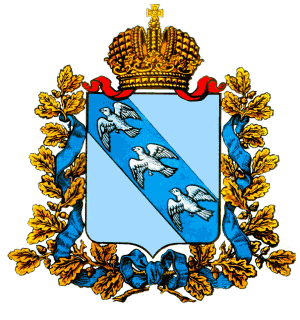 СОБРАНИЕ ДЕПУТАТОВ МАРИЦКОГО СЕЛЬСОВЕТА  ЛЬГОВСКОГО  РАЙОНАР Е Ш Е Н И Е  от 19 марта    2019 года   №  56  О внесении изменений и дополненийв Устав муниципального образования«Марицкий сельсовет» Льговского района Курской областиСобрание депутатов Марицкого сельсовета Льговского района РЕШИЛО:1. Внести в Устав муниципального образования «Марицкий сельсовет» Льговского района Курской области следующие изменения и дополнения:                                1) в части 1 статьи 3 «Вопросы местного значения Марицкого  сельсовета»:а) в пункте 10 слова «муниципального района» заменить словами «Льговского района»;б) пункт 17 изложить в следующей редакции:«17) участие в организации деятельности по накоплению (в том числе раздельному накоплению) и транспортированию твердых коммунальных отходов;»;     2) в части 1 статьи 5 «Полномочия органов местного самоуправления Марицкого сельсовета  по решению вопросов местного значения»:а) в  пункте 2 слова «муниципального образования» заменить словами               «Марицкого сельсовета»; б) в пункте 5 слова  «депутата», «выборного должностного лица местного самоуправления» заменить словами «депутата Собрания депутатов Марицкого сельсовета Льговского района», «выборного должностного лица местного самоуправления Марицкого сельсовета» соответственно;в) в пункте 8.1 слова «членов выборных органов местного самоуправления» заменить словами «членов выборных органов местного самоуправления Марицкого сельсовета»;      3) в статье 6 «Муниципальные правовые акты Марицкого сельсовета»:а) в части 1 слова « и должностными лицами местного самоуправления» заменить словами «и должностными лицами местного самоуправления Марицкого сельсовета»;б) в пункте 5 части 2 слова «и должностными лицами местного самоуправления» заменить словами «и должностными лицами местного самоуправления Марицкого сельсовета»в) в абзаце 2 части 3 слова «Устава Марицкого сельсовета» заменить словами « настоящему Уставу»4г) в части 5 слова « по вопросам указанных», «в Российской федерации» заменить словами «по вопросам, указанным», «в Российской Федерации» соответственно;д) в абзаце 3 части 8 слова «Марицкий сельсовет Льговского района» заменить словами «Марицкий сельсовет» Льговского района»;е) в части 9 дополнить абзацем 2 следующего содержания:«Для официального опубликования муниципальных правовых актов и соглашений также используется портал Минюста России «Нормативные правовые акты в Российской Федерации» (http://pravo-minjust.ru, http://право-минюст.рф, регистрация в качестве сетевого изданияЭЛ № ФС77-72471 от 05 марта 2018). В случае опубликования (размещения) полного текста муниципального правового акта на указанном портале объемные графические и табличные приложения к нему в газете «Курьер» могут не приводиться.»;ж) в абзаце 1 части 10  слова «обнародуются органом местного самоуправления» заменить словами «обнародуются органом местного самоуправления Марицкого сельсовета»;з) в части 11 слова «или должностными лицами местного самоуправления» заменить словами «или должностными лицами местного самоуправления Марицкого сельсовета»;     4) в статье 9 «Местный референдум»: а) в пункте 3 части 3 слова « и Главы Марицкого сельсовета Льговского района» заменить словами «и Главы Администрации Марицкого сельсовета Льговского района»; б) в абзаце 3 части 4  слова « и Главой Марицкого сельсовета Льговского района», «и Главы Марицкого сельсовета Льговского района» заменить словами «и Главой Администрации Марицкого сельсовета Льговского района», «и Главы Администрации Марицкого сельсовета Льговского района» соответственно;в) в части 8 слова «органами местного самоуправления» заменить словами « органами  местного самоуправления Марицкого сельсовета»; г) в части 9 слова « Органы местного самоуправления» заменить словами « Органы местного самоуправления Марицкого сельсовета»; 5) статью 13 «Правотворческая инициатива граждан» изложить в следующей редакции:« Статья 13. Правотворческая инициатива граждан1. С правотворческой инициативой может выступить инициативная группа  граждан, обладающих избирательным правом, в порядке, установленном нормативным правовым актом Собрания депутатов Марицкого сельсовета Льговского района.Минимальная численность инициативной группы граждан устанавливается нормативным правовым актом Собрания депутатов Марицкого сельсовета Льговского района и не может превышать 3 процента от числа жителей Марицкого сельсовета Льговского района, обладающих избирательным правом.В случае отсутствия нормативного правового акта Собрание депутатов Марицкого сельсовета Льговского района, регулирующего порядок реализации правотворческой инициативы граждан,  принятие к рассмотрению и рассмотрению проекта муниципального правового акта, внесенного гражданами, осуществляется в соответствии с Федеральным законом от 06 октября 2003 года № 131 – ФЗ « Об общих принципах организации местного самоуправления в Российской федерации». 2.Проек муниципального правового акта, внесенный в порядке реализации правотворческой инициативы граждан, подлежит обязательному рассмотрению органом местного самоуправления или должностным лицом местного самоуправления Марицкого сельсовета, к компетенции которых  относится принятие соответствующего акта, в течении трех месяцев со дня его внесения.Представителям инициативной группы граждан должна быть обеспечена возможность изложения своей позиции при рассмотрении указанного проекта.В случае, если принятие муниципального правового акта, проект которого внесен в порядке реализации правотворческой инициативы граждан, относится к компетенции коллегиального органа местного самоуправления, указанный проект должен быть рассмотрен на открытом заседании данного органа. 3. Мотивированное решение, принятое по результатам рассмотрения  проекта муниципального правого акта, внесенного в порядке реализации правотворческой инициативы граждан, должно быть оформлено в письменной форме доведено до сведения внесшей его инициативной группы граждан.»;6) в статью 15   «Публичные слушания, общественные обсуждения»:а) в части 1 слова «жителей муниципального образования» заменить словами» жителей Марицкого сельсовета»;б) в части 3.1 слова «по проектам и вопросам, указанным в части 3 настоящей статьи,» исключить;7) в части 3 статьи 16 « Собрание граждан»  слова « Собрания граждан» заменить словами « собрание граждан»;8) в статье 18 «Опрос граждан»: а) в части 1 слова « и должностными лицами местного самоуправления» заменить словами «и должностными лицами местного самоуправления Марицкого сельсовета»;  б) в части 2  слова «жители муниципального образования» заменить словами « жители Марицкого сельсовета»;9) статью 19 « Обращение граждан в органы местного самоуправления Марицкого сельсовета» изложить в следующей редакции:«Статья 19 Обращение граждан в органы местного самоуправления Марицкого сельсовета1. Граждане имеют право на индивидуальные и коллективные обращения  в органы местного самоуправления Марицкого сельсовета.2. Обращения граждан подлежат рассмотрению в порядке и сроки, установленные Федеральным законом от 02 мая 2006 года №59-ФЗ «О порядке рассмотрения обращения граждан Российской Федерации.»;  10) в статье 22  «Полномочия Собрания депутатов Марицкого сельсовета Льговского района»:   а) в части 1: - в  пунктах 8. 9 слова «местного самоуправления» заменить словами « местного самоуправления Марицкого сельсовета»;  - в пункте 11 слова «правил благоустройства»  заменить словами «правил благоустройства территории»;   б) в  абзаце 7 части 2  слова «местного самоуправления» заменить словами « местного самоуправления Марицкого сельсовета»;11)  в статье 24 «Статус депутата Собрания депутатов Марицкого сельсовета Льговского района»: а) в пункте 2 части 5-1:- после слов «политической партией,» дополнить словами «профсоюзом, зарегистрированным в установленном порядке,»;- слова «садоводческого, огороднического, дачного потребительских кооперативов,» исключить;б) в части 8: - в абзаце 1 слова « за исключением пункта8» заменить словами « за исключением пункта 8»; - в абзаце 2 слова «курской области» заменить словами «Курской области»;12) в статье 24-1 «Гарантии осуществления депутатской деятельности»: а) в части 1 слова « органов местного самоуправления, общественных объединений, предприятий, учреждений и организаций независимо от форм собственности» заменить словами «органов местного самоуправления Марицкого сельсовета»;б) в части 2 слова «органов местного самоуправления»,  «установленном регламентом» заменить словами «органом местного самоуправления Марицкого сельсовета», « установленном Регламентом Собрания депутатов Марицкого сельсовета Льговского района» соответственно;в) в части 3 слова «утверждаемых органами местного самоуправления» заменить словами «учреждаемых органами местного самоуправления Марицкого сельсовета»;13) в части 1 статьи 27 «Постоянные комиссии Собрания депутатов Марицкого сельсовета Льговского района» слова «из числа депутатов» заменить словами «из числа депутатов Собрания депутатов Марицкого сельсовета Льговского района»;14) в части 1 статьи 28 «Досрочное прекращение полномочий Собрания депутатов Марицкого сельсовета Льговского района»:  а) в пункте 5 слова « в случае» исключить;  б) в пункте 6 слова « увеличение», «объединение», заменить словами                « увеличения», «объединения» соответственно;   15) в статье 29  «Глава Марицкого сельсовета Льговского района»:    а) в абзаце 3 части 2 слова «курской области» заменить словами» Курской области»;   б) в абзаце 2 части 3.1 слова «Председатель Собрания депутатов Марицкого сельсовета выдает лицу, избранному на должность Главы Марицкого сельсовета» заменить словами «Председатель Собрания депутатов Марицкого сельсовета Льговского района выдает лицу, избранному на должность Главы Марицкого сельсовета Льговского района»;  в) в пункте 2 части 6 - после слов «политической партией,» дополнить словами «профсоюзом, зарегистрированным в установленном порядке,»;- слова «садоводческого, огороднического, дачного потребительских кооперативов,» исключить;16) в статье 29-1 «Гарантии для Главы Марицкого сельсовета Льговского района, осуществляющего полномочия выборного должностного лица местного самоуправления на постоянной основе»:а) в наименовании слова «Статья 29-1 Гарантии для главы» заменить словами «Статья 29-1. Гарантии для Главы»; б) части 1 :  - в пункте 2 слова «органами местного самоуправления» заменить словами  «органами местного самоуправления Марицкого сельсовета»  - в пункте 4 слова «актами органов местного самоуправления» заменить словами «актами органов местного самоуправления Марицкого сельсовета»;  -  в пункте 5 слова «в органы местного самоуправления» заменить словами «в органы местного самоуправления Марицкого сельсовета»;  в) в части 2 слова «главе Марицкого сельсовета» заменить словами  «Главе Марицкого сельсовета»;17)  в статье 31 « Полномочия Главы Марицкого сельсовета Льговского района»:а)  в пункте 5 части 1 слова «органами местного самоуправления» заменить словами «органами местного самоуправления Марицкого сельсовета»;б) в абзаце 8 части 2 слова « и депутатов собрания депутатов» заменить словами «и депутатов Собрания депутатов»;18) в статье 31-1 «Удаление Главы Марицкого сельсовета  Льговского района в отставку»:а) в пункте 2 части 2 слова «органами местного самоуправления» заменить словами «органами местного самоуправления Марицкого сельсовета»;б) в части 8 слова «депутатов представительного органа муниципального образования» заменить словами «депутатов Собрания депутатов Марицкого сельсовета Льговского района»;19) в пунктах 5,  7,  8, части 1   статьи 34-1» Полномочия Ревизионной комиссии Марицкого сельсовета Льговского района» слова « муниципальному образованию», «муниципального образования», «в муниципальном образовании»  заменить словами «Марицкому сельсовету», «Марицкого сельсовета»,  «в Марицком сельсовете»;20) в части 4 статьи 36 «Статус муниципального служащего Марицкого  сельсовета»:а) в подпункте «в» пункта 2, пунктах 4,  5,  6,  9 слова «местного самоуправления»  заменить словами «местного самоуправления Марицкого сельсовета»;б)  в пункте 3: - после слов «политической партией;» дополнить словами «участия на безвозмездной основе в управлении органом профессионального союза, в том числе выборным органом первичной профсоюзной организации, созданной в органе местного самоуправления Марицкого  сельсовета, аппарате Избирательной комиссии Марицкого  сельсовета Льговского района;», после слов «кроме политической партии» дополнить словами «и органа профессионального союза, в том числе выборного органа первичной профсоюзной организации, созданной в органе местного самоуправления Марицкого  сельсовета, аппарате Избирательной комиссии Марицкого  сельсовета Льговского  района»;- слова «садоводческого, огороднического, дачного потребительских кооперативов,» исключить;21) в абзаце 2 части 4 статьи 41 «Местный бюджет Марицкого сельсовета» слова «Администрацией Марицкого сельсовета» заменить словами «Администрацией Марицкого сельсовета Льговского района»;22) в части 2 статьи 41-1 «Доходы и расходы местного бюджета» слова «муниципального образования» заменить словами « Марицкого сельсовета»;23) в части 1 статьи 46 «Муниципальное имущество Марицкого сельсовета»:а) в пунктах 2,  4 слова «органам местного самоуправления» заменить словами «органам местного самоуправления Марицкого сельсовета»;б) в пункте 3 слова «и должностных лиц местного самоуправления» заменить словами   «и должностных лиц местного самоуправления Марицкого сельсовета»;24) в части 2 статьи 51 «Ответственность органов местного самоуправления,  депутатов, членов выборных органов местного самоуправления, выборных должностных лиц местного самоуправления перед населением» слова «Населением Марицкого сельсовета» заменить словами       «Население Марицкого сельсовета»;25) в наименованиях, а также текстах статей 50  «Ответственность органов местного самоуправления и должностных лиц местного самоуправления»,  52  «Ответственность органов местного самоуправления и должностных лиц местного самоуправления перед государством»,                             55 «Ответственность органов местного самоуправления и должностных лиц местного самоуправления перед физическими и юридическими лицами»,                   57 «Обжалование в суд решений, принятых путем прямого волеизъявления граждан, решений и действий (бездействия) органов местного самоуправления и должностных лиц местного самоуправления» слова «должностных лиц местного самоуправления» заменить словами «должностных лиц местного самоуправления Марицкого сельсовета»;26) в  статье 58 «Порядок принятия Устава Марицкого  сельсовета, решения о внесении изменений и (или) дополнений в Устав Марицкого  сельсовета»:а) в части 1 слова «Льговского межрайонного прокурора» заменить словами «Льговского межрайонного прокурора Курской области»;         б)  части 6, 7 изложить в следующей редакции:«6. Устав Марицкого  сельсовета, решение о внесении изменений и (или) дополнений в Устав Марицкого  сельсовета вступают в силу после их официального опубликования (обнародования).Официальным опубликованием (обнародованием) Устава Марицкого  сельсовета, решения о внесении изменений и (или) дополнений в Устав Марицкого  сельсовета является размещение их текстов на информационных стендах, расположенных в общедоступных местах (здание Администрации Марицкого  сельсовета Льговского  района, магазин  ПО «Льговское» с. Марица, здание ЦСДК с. Марица,   магазин ЧП Трунова  с. Марица), а также на информационном портале Минюста России «Нормативные правовые акты в Российской Федерации» (http://pravo-minjust.ru, http://право-минюст.рф, регистрация в качестве сетевого изданияЭЛ № ФС77-72471 от 05 марта 2018).Зарегистрированные Устав Марицкого сельсовета, решение о внесении изменений и (или) дополнений в Устав Марицкого сельсовета также дополнительно размещаются на официальном сайте муниципального образования «Марицкого сельсовет» Льговского  района Курской области.7. Глава Марицкого  сельсовета Льговского района обязан опубликовать (обнародовать) зарегистрированные Устав Марицкого сельсовета, решение о внесении изменений и (или) дополнений в Устав Марицкого сельсовета в течение семи дней со дня его поступления из территориального органа уполномоченного федерального органа исполнительной власти в сфере регистрации уставов муниципальных образований.»;27) Устав дополнить статьей 58.1 «Правотворческая инициатива Льговского межрайонного прокурора Курской области» следующего содержания:«Статья 58.1 Правотворческая инициатива Льговского межрайонного прокурора Курской области 1. С правотворческой инициативой может выступить Льговский межрайонный прокурор Курской области.2. Проект муниципального правового акта, внесенный в порядке реализации правотворческой инициативы Льговского межрайонного прокурора Курской области, подлежит обязательному рассмотрению органом местного самоуправления или должностным лицом местного самоуправления Марицкого сельсовета, к компетенции которых относится принятие соответствующего акта, в течении трех месяцев со дня его внесения.3. Собрание депутатов Марицкого сельсовета Льговского района рассматривает проекты на открытом заседании.4. Льговскому межрайонному прокурору Курской области  обеспечивается   возможность изложения своей позиции при рассмотрении указанного проекта. Мотивированное решение, принятое по результатам рассмотрения проекта муниципального правового акта, внесенного в порядке реализации правотворческой инициативы Льговского межрайонного прокурора Курской области, официально в письменной форме  доводится до его сведения.»;28) в абзаце 31 статьи 59  «Приведение нормативных правовых актов  органов местного самоуправления  в соответствии с настоящим Уставом» слово «применяется» заменить словом «применяются»;2. Главе Марицкого сельсовета Льговского района направить настоящее  Решение в Управлении Министерства юстиции Российской Федерации по Курской области в установленном федеральным законом порядке. 3. Обнародовать настоящее Решение после государственной регистрации на 4-х  информационных стендах, расположенных: 1-й – здание администрации Марицкого сельсовета,2-й –магазин ПО «Льговское» с. Марица, 3-й –  здание ЦСДК с. Марица 4-й – магазин ЧП Трунова с. Марица4. Настоящее Решение вступает в силу после его государственной регистрации с момента его официального обнародования, за исключением пунктов 2, которые вступают в силу со дня подписания настоящего Решения.Председатель Собрания депутатовМарицкого сельсовета Льговского района                         Карамышева И.А. Глава Марицкого сельсоветаЛьговского района                                                                 Жуков А.А. 